Instituto de Educação Infantil e JuvenilOutono, 2020. Londrina, 02 de Junho.Nome: ____________________________________ Turma: ____________Área do conhecimento: Educação Física | Professor: LeandroEducação Física – DANÇA JUNINANesta semana vamos para um aquecimento JUNINO mês de celebração, cultura, jogos e dança. Antes vamos fazer com o professor o aquecimento -rotina diária.https://www.youtube.com/watch?v=I6ZRH9MraqwAgora comecemos com uma dança muito famosa no mundo inteiro e muito brasileira o Forró. Assista faça como ele e responda a pergunta abaixo.https://youtu.be/wc8yvlvKgjw?t=278  (começar no 4:38 mesmo)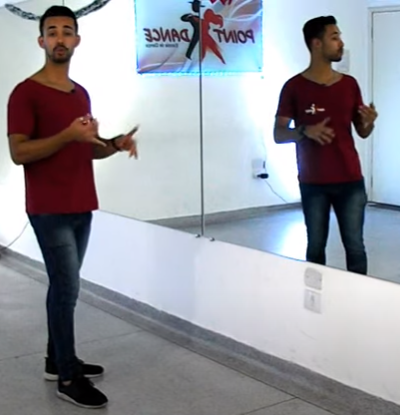 QUAL É A DICA PARA QUALQUER ESTILO DE DANÇA?  = Agora que já aprendemos o básico é hora de usar toda sua capacidade de busca e encontrar e separar 3 danças típicas do Brasil e tentar dançar agora mesmo, onde e com quem você estiver.1ª2ª3ªPara terminar, já que você pesquisou e experimentou 3 danças selecione uma para compartilhar com a sala, vamos dançar juntos!!!  (COMPARTILHE NA VIDEO CONFERÊNCIA E REGISTRE NO ARQUIVO DO GOOGLE DOC COLABORATIVO – COPIE E COLE OS LINKS E PRINTS NESSE ARQUIVO:https://docs.google.com/document/d/1B_ESpY_YvllaVNQkXUyBvZiRiLe-dTv4r4l9GP04-G4/edit?usp=sharing ATENÇÃO NA SUA AULA POR VIDEO CONFERÊNCIA, A AVALIAÇÃO DO SEU ESTUDO E D.P.O SERÁ REALIZADA NO HORÁRIO DE AULA E COM O PROFESSOR! 